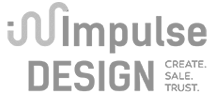 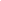 Бриф на разработку сайтаНам необходима эта информация для формирования стоимости и сроков реализации проекта, а также для составления коммерческого предложения, которое максимально учтет все ваши цели и пожелания.Если вы затрудняетесь с заполнением брифа, свяжитесь с нами любым удобным для вас способом. Мы заполним его вместе с вами.Заранее благодарим вас за время, которое вы уделили нам.Способы связиИнформация о компанииО проектеТип сайта 
Укажите, какой из типов сайта необходимо разработать (поставить плюс напротив необходимых пунктов)Целевая аудитория бизнесаДизайнЕсли у компании уже есть логотип и фирменный стиль – пожалуйста, приложите их к письму. Кроме того, вы можете указать, какие из элементов фирменного стиля необходимо разработать.ПримерыЛучше всего указать примеры сайтов компаний, работающих в вашей сфере, при отсутствии таковых – любые другие. Пожалуйста, не забудьте указать основные причины, по которым те или иные примеры попали в этот список.ФункционалПеречислите требования к функционалу, если они необходимы, например: импорт/экспорт, интеграция с 1С, фильтр параметров, личный кабинет и его прямое предназначение, и все индивидуальные требования (так как это непосредственно влияет на окончательный бюджет проекта)Необходимые страницы сайтаПодготовка контента для сайтаКогда мы спроектируем окончательную структуру сайта, появится карта контента, под которую необходимо написать тексты, подобрать и обработать фото, видео. Мы можем это сделать за вас, напишите о потребностях и наличии готовых материалов.Необходимый функционал сайтаУкажите функциональные возможности, которые должны присутствовать на вашем сайте (это непосредственно влияет на окончательный бюджет проекта)Дальнейшее развитие и рекламаБюджет и срокиУказав примерную стоимость — даете разработчику возможность, сразу не гадая предлагать вам решения в указанных ценовых рамках, экономя время обеих сторон.И последнееВаши комментарии, вопросы, пожелания
После заполнения брифа, пожалуйста, пришлите его на адрес sale@impulse-design.com.ua, мы свяжемся с вами для уточнения деталей и начала нашего плодотворного сотрудничества. Спасибо, что обратились к нам!Команда «Impulse design»+38(050) 678 20 01
+38(068) 457 69 55Дата заполненияКонтактное лицо (имя, должность)ТелефонE-mailНазвание компанииАдрес текущего сайтаОсновные продукты и оказываемые услугиСфера деятельности (чем занимаетесь, что предлагаете потребителям)География деятельностиСильные стороны/преимущества вашей компанииЗадачи проектаЦели проекта- имиджевая цель- привлечение клиентов/партнеров- продажа товаров через интернет- обратная связь с потребителями- информирование потребителей- прибыль от рекламы- выход на новые рынкиТребования по проектуКакие ассоциации и образы должны возникать у клиента при виде вашего бренда? / Какую эмоцию вы продаете?Интернет магазин
Продажа товаров, услуг через Интернет, автоматизация продажКакое количество продаж в месяц вы делаете с помощью вашего сайта?Какой средний чек? Какую CRM систему вы используете на текущий момент?Каталог
Полное информирование клиента о перечне предлагаемой продукцииВизитка
1–10 страниц, которые полностью описывают основную информацию о вас, предлагаемых услугах и способах связи с вами.Индивидуальный проект
Реализация любых нестандартных веб-решений в области дизайна и функционала ресурса.Опишите вашего клиента (пол, возраст, доход, род занятий, интересы)Кто обращается за услугой в вашу компанию (директор, менеджеры и т.д.)Что клиентов интересует в первую очередь (цена, сервис, надежность и т.д.)С какими возражениями сталкиваетесь чаще всегоДругая информация, которую, по вашему мнению, важно донести до клиента через сайтКакие действия должен совершить посетитель на вашем сайте, чтобы контакт считался успешным? (оставить контакт, оставить заявку, заказать товар и т.д.)Логотип компании- есть- нужно разработатьФирменный стиль- есть- нужно разработатьФирменные цвета- есть- нужно разработатьЕсть ли у вас идеи, которые вы хотите воплотить в дизайне? Что вы категорически не хотите видеть в дизайне сайта?Цвета, которые следует использоватьЦвета, которые НЕЛЬЗЯ использоватьКакие ассоциативные графические изображения следует использовать в дизайне?Использование какой графики предпочтительно?- Фотографические изображения- Рисованная графикаУкажите элементы, анимацию которых следует предусмотретьЯзыковые версии сайта (на каких языках планируется создание)- украинский- русский- английский- другоеАдреса сайтов, которые нравятся и что именно, перечислитеАдреса сайтов, которые не нравятся и что конкретноИнформационные страницы Подчеркните то, что вам нужноГлавная - На данной странице в дизайне задается стиль всего сайта"О Нас - текстовая страница""Статьи/Новости"Статьи/Новости с рубрикатором"Страница одной новости"Страница одной новости с комментариями"Список услуг"Страница одной услуги"Акции"Отзывы"Портфолио"Лицензия и сертификаты"Документы для скачивания"Фотогалерея"ВидеогалереяСобытия, мероприятия (с категориями, календарем)"Партнеры / клиенты"Вакансии"Наша команда"FAQ- страница списка вопросов с ответами""Представительства - страница списка представительствинтерактивная карта с метками представительств""КонтактыДополнительные страницы Подчеркните то, что вам нужно- Страница результатов поиска (при наличии поиска на сайте)- Страница 404 (уникальный внешний вид страницы ошибки)- Карта сайта- Сайт находится в стадии разработки (заглушка на время разработки сайта)Страницы каталога / 
интернет магазина Подчеркните то, что вам нужно"Страница списка групп товаров"Страница списка товаров"Страница списка товаров + фильтром и сортировкой"Страница товара"Оформление заказа"Корзина"Страница сравнения товаровРегистрация/Авторизация/Вход через соцсети - всплывающее окно авторизации"Личный кабинет"История заказов"Список желаний"Оплата и доставкаЕсть ли у вас уникальные тексты для сайта? Чтобы ваш сайт продвигался в поисковых системах, на нем должен быть авторский текст, если хотите скопировать чужой текст с другого сайта, его нужно переписать и проверить на уникальность с помощью сервиса text.ru- Есть; - Будет позже; - Нужно написать;Есть ли у вас качественные авторские фото для сайта?Рекомендуем использовать только фото, на которые у вас есть авторские права - вы их сами снимали, купили у фотографа или на фотостоке; фотографии должны быть хорошего качества, обработаны в едином стиле- Есть; - Будет позже; - Нужно подобрать;Есть ли у вас видео для сайта? Посетители любят смотреть видео, если оно дает полезную информацию, например, уроки владения вашим инструментом, или забавно - тогда от его распространения вы получите вирусный эффект- Есть; - Будет позже; - Нужно подобрать;Базовые функции Выберите то, что вам нужно- Поиск по сайту- Заказ обратного звонка- Интерактивная карта проезда- Виджеты соц. сетей- Подписка на рассылку новостей / статей - Онлайн-консультантФункционал каталога / 
интернет магазина Выберите то, что вам нужно- Всплывающая корзина товаров- Быстрый просмотр товара- Регистрация / Авторизация- Фильтр поиска по каталогу (фильтр позволяет отображать товары по определенным параметрам, например, по цвету, производителю, размеру и т.д.)- Сортировка по каталогу (модуль позволяет сортировать товары по по цене, новизне, популярности.)- Рекомендуемые товары (с этим товаром также покупают) - Расчет скидок (в зависимости от суммы заказа или по другим критериям) - Система бронирования- Ярлыки (скидки, новинки, популярное)- Система уведомления покупателей о статусе заказа - СМС рассылка- Системы оплаты кредитными картами и электронными деньгами - Формирование счета / квитанции для оплаты - Импорт/Экспорт данных из/в .XLS, .CSV, .XML- Система поддержки клиентов (система тикетов)- Калькулятор расчета стоимости (с отправкой расчета клиенту и администратору сайта).- Автоматическое определение географического региона посетителя- Мультивалютность- Подключение службы доставки (Новая Почта)Какая посещаемость сайта на текущий момент?Текущая конверсия сайта?  (если меряете)Кто будет осуществлять поддержку и обновление сайта?Планируется ли продвижение сайта в поисковых системах?- Да; - Нет; - Нужна консультация;Рассматриваете ли вы возможность продвижения сайта в социальных сетях?- Да; - Нет; - Нужна консультация;Укажите «вилку» предполагаемого бюджета на разработку сайта.Укажите сроки сдачи проекта.Укажите «вилку» предполагаемого ежемесячного бюджета на продвижение и рекламу сайта.Какие из материалов у вас есть на текущий момент?Приходилось ли ранее разрабатывать онлайн проект?Что вас не устраивало в работе с предыдущими подрядчиками? Что устраивало? Какие Ваши критерии успешности данного проекта?Что для вас важно при выборе компании для реализации вашего проекта?